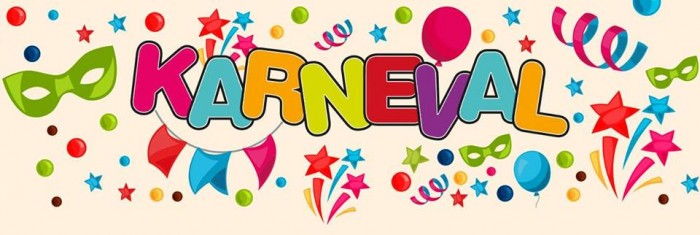 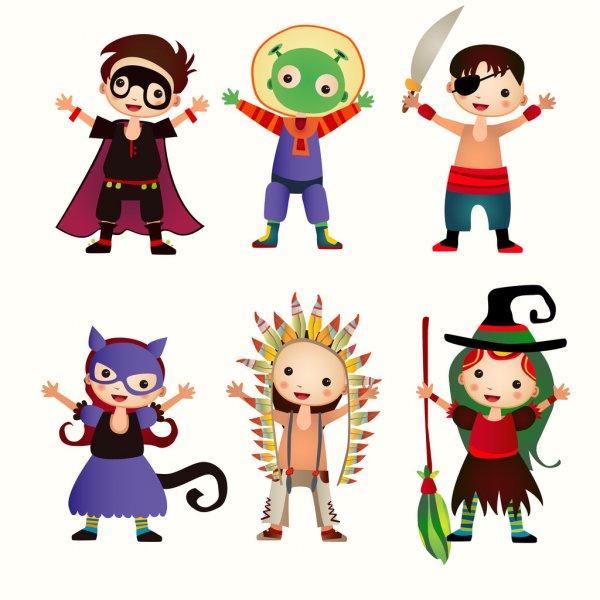 MAMINKO, TATÍNKU BUDEME SI HRÁT, SOUTĚŽIT, ZPÍVAT, TANCOVAT.KDY:                    1.6.2021 NA DEN DĚTÍRÁNO NÁS OBLÉKNĚTE DO KOSTÝMŮ(BOHUŽEL AKCE BEZ PŘÍTOMNOSTI RODIČŮ)